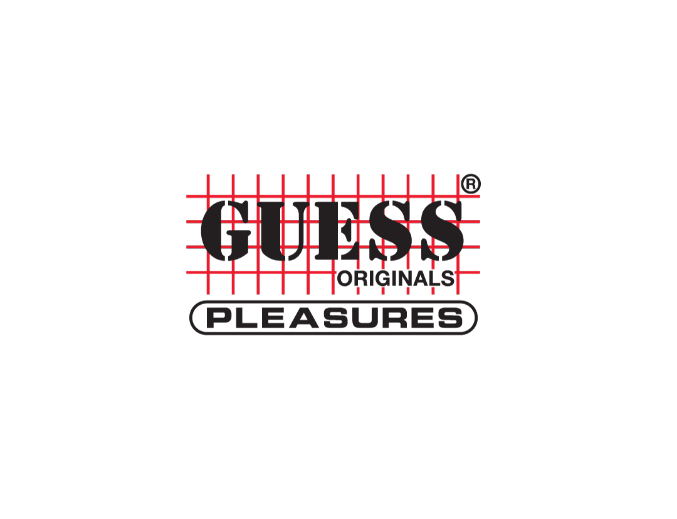 EMBARGO DO 15 LUTEGO 2021 R. GUESS? PRZEDSTAWIA KOLEKCJĘ GUESS ORIGINALS x PLEASURES DREW BARRYMORELegendarna marka rozpoczyna 2021 rok z nutką nostalgii. Marka GUESS? przedstawia kolekcję kapsułową GUESS Originals x PLEASURES Drew Barrymore, która powstała we współpracy z marką PLEASURES. Kolekcja ubrań i dodatków składająca się z 36 elementów, zarówno dla kobiet jak i mężczyzn, wyróżnia się nadrukami zrealizowanej w latach 90. niezapomnianej kampanii GUESS 
z udziałem Drew Barrymore. Kolekcja będzie dostępna w wybranych sklepach GUESS oraz na guess.eu od początku marca.PLEASURES to streetwearowa marka z Los Angeles, stworzona w 2015 r. przez Alexa Jamesa i Vlada Elkina. Słynie z zamiłowania do świata punku, metalu i grunge’u. Od powstania współpracuje z innymi słynnymi markami mody.„To nasza trzecia współpraca z GUESS – największa do tej pory,” mówią twórcy PLEASURES Alex James i Vlad Elkin. „Z każdą kolekcją przesuwamy granice jednocześnie zachowując dziedzictwo GUESS. Tak jest i tym razem – Drew Barrymore to amerykańska ikona”. Kolekcja kapsułowa GUESS Originals x PLEASURES powstała na bazie ponadczasowych zdjęć z kampanii GUESS, której twarzą w 1993 r. była Drew Barrymore. Wśród wykorzystanych fotografii Wayne’a Masera znalazły się także niepublikowane wcześniej ujęcia. Kampania sprzed ponad 25 lat uchwyciła moment, w którym Drew rozkwitała z dziecięcej gwiazdy w dorosłą aktorkę. Był to czas, gdy jej styl i osobowość zmieniały się z niewinnych i młodzieńczych w ekstremalnie wyraziste i dojrzałe. „Pomysł na kolekcję kapsułową poświęconą Drew Barrymore zrodził się 3 lata temu, podczas innej współpracy z marką PLEASURES,” mówi Nicolai Marciano Director of Brand Partnerships. „Mówiąc o największych momentach w historii GUESS, mnóstwo osób wspomina właśnie kampanię Drew z 1994 r. Uchwycony 
w zdjęciach moment jej życia jest teraz niespodziewanym symbolem nostalgii – doskonałym, by zaprezentować go nowemu pokoleniu fanów GUESS”.W kolekcji wykorzystano m.in. legendarny wzór w groszki i dżinsowy nadruk z archiwów marki z lat 90. Reedycje zestawów z denimową kurtką i dresowego kompletu łączą nowoczesne fasony z nadrukami vintage i zdjęciami amerykańskiej aktorki. 36 elementowa kapsuła oferuje szeroki wybór modeli dla kobiet i mężczyzn w kolorze czerwonym, białym i czarnym.Wśród propozycji dla mężczyzn znaleźć można zestaw kurtek i spodni dżinsowych, bluzy z kapturem, bluzę i set joggersów, koszule oraz T-shirty w cenach od 39 do 99 euro. Kolekcja damska to obcisłe koszulki i tank topy, oversizowy T-shirt, bluza z kapturem oraz zestaw dżinsowej kurtki oraz spodni z efektem vintage, który uzyskuje się za pomocą specjalnej techniki prania enzymatycznego. Cena kolekcji damskiej waha się od 29 do 129 euro. Całość dopełniają akcesoria: czapki, torby, skarpetki i okulary przeciwsłoneczne w cenach od 12 do 79 euro. Zdjęcia produktowe: GUESS Originals x PLEASURES  Zdjęcia kampanii (HiRes): GUESS Originals x PLEASURES, fot. Kenneth Capello  Zdjęcia kampanii (LowRes): GUESS Originals x PLEASURES, fot. Kenneth Capello  Aby uzyskać więcej informacji, prosimy o kontakt:Agnieszka Błażejczak, Agnieszka@pretaporter-pr.com, +48 791 404 455Petra Kosorić – Kiełczewska, Petra@pretaporter-pr.com, +48 662 033 133Aleksandra Szerszeń, Aleksandra.Szerszen@guess.eu, +48 573 425 278GUESS? Inc.Założona w 1981 roku firma GUESS rozpoczęła swoją działalność jako marka produkująca dżinsy i od tego czasu z powodzeniem stała się globalną marką z segmentu lifestyle. Obecnie spółka Guess? Inc. projektuje, sprzedaje, dystrybuuje i licencjonuje kolekcje mody, dżinsów, torebek, zegarków, okularów, butów i innych produktów. Produkty Guess? dystrybuowane są przez sklepy firmowe oraz najlepsze domy towarowe i salony multibrandowe na świecie. Według danych z 1 sierpnia 2020 roku spółka zarządza 1,084 sklepami własnymi w Ameryce Północnej i Południowej, Europie oraz Azji. Partnerzy i dystrybutorzy spółki operują dodatkowo 538 punktami. Wspólnie prowadzą działalność w około stu krajach. Więcej informacji o firmie jest dostępnych na stronie www.guess.com. PLEASURESPleasures to marka streetwearowa z Los Angeles, stworzona w 2015 r. przez Alexa Jamesa. Znana jest z zamiłowania do światów punku, metalu i grunge’u oraz projektów, które wzbudzają kontrowersje. Od swojego powstania współpracuje nad wyjątkowymi kolekcjami ze słynnymi na całym świecie markami, takimi jak ROKIT, adidas, JSP, Akila i inne. W projektach Pleasures sfotografowano takie gwiazdy jak The Weekend, Kylie Jenner, G-Dragon i Wiz Khalifa.